Муниципальное образование городской округ город Торжок Тверской областиТоржокская городская ДумаР Е Ш Е Н И Е27.04.2023											  № 187О внесении изменений в решение 
Торжокской городской Думы от 29.11.2018 № 177Руководствуясь пунктом 19 части 1 статьи 16 Федерального закона от 06.10.2003 № 131-ФЗ «Об общих принципах организации местного самоуправления в Российской Федерации», пунктом 3 части 1 статьи 9, 
пунктом 2 статьи 9.1, статьей 38 Федерального закона от 04.12.2007 № 329-ФЗ 
«О физической культуре и спорте в Российской Федерации», подпунктом 2.1.27 пункта 2.1 раздела 2 Положения об Управлении финансов администрации муниципального образования город Торжок, утвержденного решением
Торжокской городской Думы от 24.10.2018 № 167, Торжокская городская Дума
р е ш и л а:1. Внести в Порядок формирования спортивных сборных команд муниципального образования город Торжок и их материально-технического обеспечения, утвержденный решением Торжокской городской Думы от 29.11.2018 № 177 (далее – Порядок), следующие изменения:1.1. приложение 4 к Порядку изложить в новой редакции (прилагается);1.2. приложение 8 к Порядку изложить в новой редакции (прилагается).2. Настоящее Решение вступает в силу со дня его официального опубликования и применяется к правоотношениям, связанным с формированием бюджета муниципального образования город Торжок на 2023 год и на плановый период 2024 и 2025 годов.3. Настоящее Решение подлежит размещению в свободном доступе на официальных сайтах администрации города Торжка и Торжокской городской Думы в информационно-телекоммуникационной сети Интернет.Председатель Торжокской городской Думы       			          С.А. ДорогушВрио Главы города Торжка	А.С. БоруноваПредельные нормы расходов по найму жилого помещения лиц, включенных в состав Сборных команд (кроме случая предоставления помещения безвозмездно) на 1 человека в суткиПредельные нормы расходов на обеспечение автотранспортомПримечание:Аренда автотранспорта не должна превышать 12 часов в день.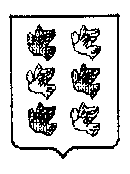 Приложение 4к Порядку формирования спортивных сборных команд муниципального образования город Торжок и их материально-технического обеспечения, утвержденному решением Торжокской городской Думы от 29.11.2018 
№ 177 (в редакции решения Торжокской городской Думы от 27.04.2023 № 187)№ п/пМесто проведенияПредельная норма, рублей1.На территории Тверской областив размере фактических расходов, подтвержденных соответствующими документами, но не более 1500 2.За пределами Тверской областив размере фактических расходов, подтвержденных соответствующими документами, но не более 2500Приложение 8к Порядку формирования спортивных сборных команд муниципального образования город Торжок и их материально-технического обеспечения, утвержденному решением Торжокской городской Думы от 29.11.2018       № 177 (в редакции решения Торжокской городской Думы от 27.04.2023 № 187)Наименование спортивных мероприятийВид транспортаМесто проведенияСтоимость аренды в час, рублей1234Выездные спортивные мероприятияАвтобус (до 60 мест)Тверская областьне более 2500Выездные спортивные мероприятияМикроавтобус (до 20 мест)Тверская областьне более 1300